Персональная карточка партнера компании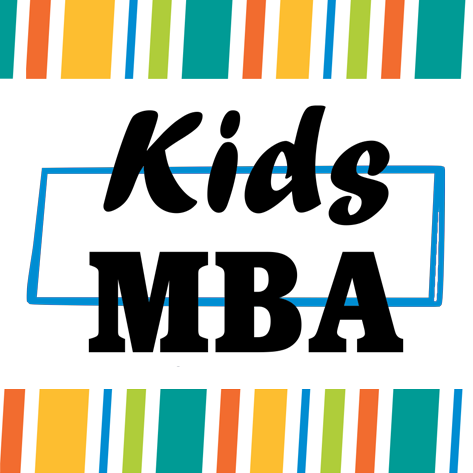 Kids MBA (N1 Group)Ответьте на несколько вопросовВаше имяС какого вы города?Ваш профиль в соц.сетяхКонтактный телефонE-mail:Расскажите немного  о себе..Какой опыт в Бизнесе/Продажах/Франчайзинге вам удалось наработать?Готовы ли вы следующие 3-5 лет своей жизни, посвятить ОБРАЗОВАНИЮ и построить в этой Индустрии свое легендарное будущее?Представьте, что вам нужно всего одним словом охарактеризоватьБизнес Образование для детей(Хорошо подумайте. Это важно.)Вы командный человек, или же больше «Волк одиночка» и привыкли полагаться только на себя?Перечислите 5 причин, чем вам понравился Обучение детей и почему вы хотите открыть представительство Kids MBA в своем Регионе?Каким важным критериям для вас должен соответствовать бизнес, чтобы он стал для вас вашим любимым делом?(Возможные варианты: Постоянное обучение; Большие чеки; Сильная команда; Много свободного времени и т. д.)Назовите три аргумента, почему вы считаете, что Бизнес на образовании детей, у Вас точно получиться?№1 №2№3Какой формат вам Больше подходит:Формат открытия Образовательного центра, который станет большой площадкой.Формат организации мастер классов и Event событий в разных точках городаФормат работы со ШколамиВсе ВариантыКакой максимальный Бюджет вы готовы инвестировать в БизнесЕсли в вашу сторону будет принято положительное решение, то когда готовы приступить к работе? Есть ли какие-то сдерживающие факторы, влияющие на скорость принятия решения?(Например: привлечь инвестиции ,посоветоваться с партнером, уволиться с работы и тд.)И последнее.. Пожалуй, самое важное.Почему вы считаете, что мы должны дать право представлять Kids MBA, именно вам, а не кому-то другому из вашего Региона?Ответьте искренне на этот вопрос:       Я даю согласие на обработку и хранение своих персональных данных отделу работы с клиентами компании "Kids MBA"Я согласенПочта для отправки заполненной карточки: info@kids-MBA.ru 